Crowdys Hill School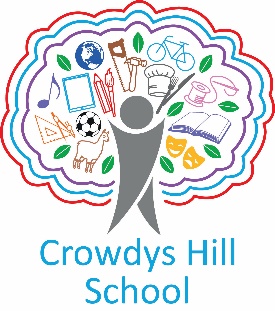 Jefferies AvenueSwindonWiltshire     SN2 7HJwww.crowdyshill.swindon.sch.uk Volunteer/Work Experience Application FormNB - The school is legally obligated to process an enhanced Disclosure and Barring Service (DBS) check before making appointments to relevant posts. The enhanced DBS check will reveal both spent and unspent convictions, cautions, reprimands and final warnings, and any other information held by local police that’s considered relevant to the role. Any information that is “protected” under the Rehabilitation of Offenders Act 1974 (Exceptions) Order 1975 will not appear on a DBS certificate. Volunteers working in regulated activity will also require a barred list check. Any data processed as part of the DBS check will be processed in accordance with data protection regulations and school’s privacy notice.Personal InformationPersonal InformationName:Date of Birth:Address:Address:Mobile:Email:What activities of the school’s work would you like to help with? (if you are a student please include details of your course / placement requirements) What activities of the school’s work would you like to help with? (if you are a student please include details of your course / placement requirements) If you are a student requesting a Work Experience Placement – name of school/college and course tutor:School/College Name: Address:Contact details for Tutor:If you are a student requesting a Work Experience Placement – name of school/college and course tutor:School/College Name: Address:Contact details for Tutor:Are there any particular classes/ age groups which you would like to volunteer/undertake work experience with? (if you have relatives in the school please give their name and class). Do you have any particular skills, employment experience or hobbies you would like to share with the school? (for example, languages spoken, sports, scouting)Are there any particular classes/ age groups which you would like to volunteer/undertake work experience with? (if you have relatives in the school please give their name and class). Do you have any particular skills, employment experience or hobbies you would like to share with the school? (for example, languages spoken, sports, scouting)AvailabilityAvailabilityReferences for volunteering ONLYReferences for volunteering ONLYPlease give details of 2 references (1 professional if possible and 1 personal)Please give details of 2 references (1 professional if possible and 1 personal)Reference 1Reference 2NameNameRelationship to youRelationship to youAddressAddressEmail:Email:I certify that the information provided on this form is correct, and understand I will have to undertake the necessary enhanced DBS checks and training before I can begin volunteering at Crowdys Hill SchoolI certify that the information provided on this form is correct, and understand I will have to undertake the necessary enhanced DBS checks and training before I can begin volunteering at Crowdys Hill SchoolSignature:                                                                               Date:Print name:Signature:                                                                               Date:Print name:Disability and AccessibilityDisability and AccessibilityCrowdys Hill School is committed to ensuring that applicants with disabilities or impairments receive equal opportunities and treatment. If you have a disability or impairment, and would like us to make any adjustments or arrangements to assist you, please state the arrangements you require: Crowdys Hill School is committed to ensuring that applicants with disabilities or impairments receive equal opportunities and treatment. If you have a disability or impairment, and would like us to make any adjustments or arrangements to assist you, please state the arrangements you require: 